Marshall UniversityMTH 102B Syllabus Course Description: From CatalogThe Modified Math Emporium FormatThe table below shows the following relationships:  How each student learning outcome will be practiced and assessed in the course.Required Texts, Additional Reading, and Other MaterialsCourse Requirements/Due DatesGrading PolicyAttendance Policy Academic Integrity Policy Tutoring  Technical AssistanceMW Course Schedule Marshall UniversityMTH 102B Syllabus Course Description: From CatalogThe Modified Math Emporium FormatThe table below shows the following relationships:  How each student learning outcome will be practiced and assessed in the course.Required Texts, Additional Reading, and Other MaterialsCourse Requirements/Due DatesGrading PolicyAttendance Policy Academic Integrity Policy Tutoring  Technical AssistanceTR Course Schedule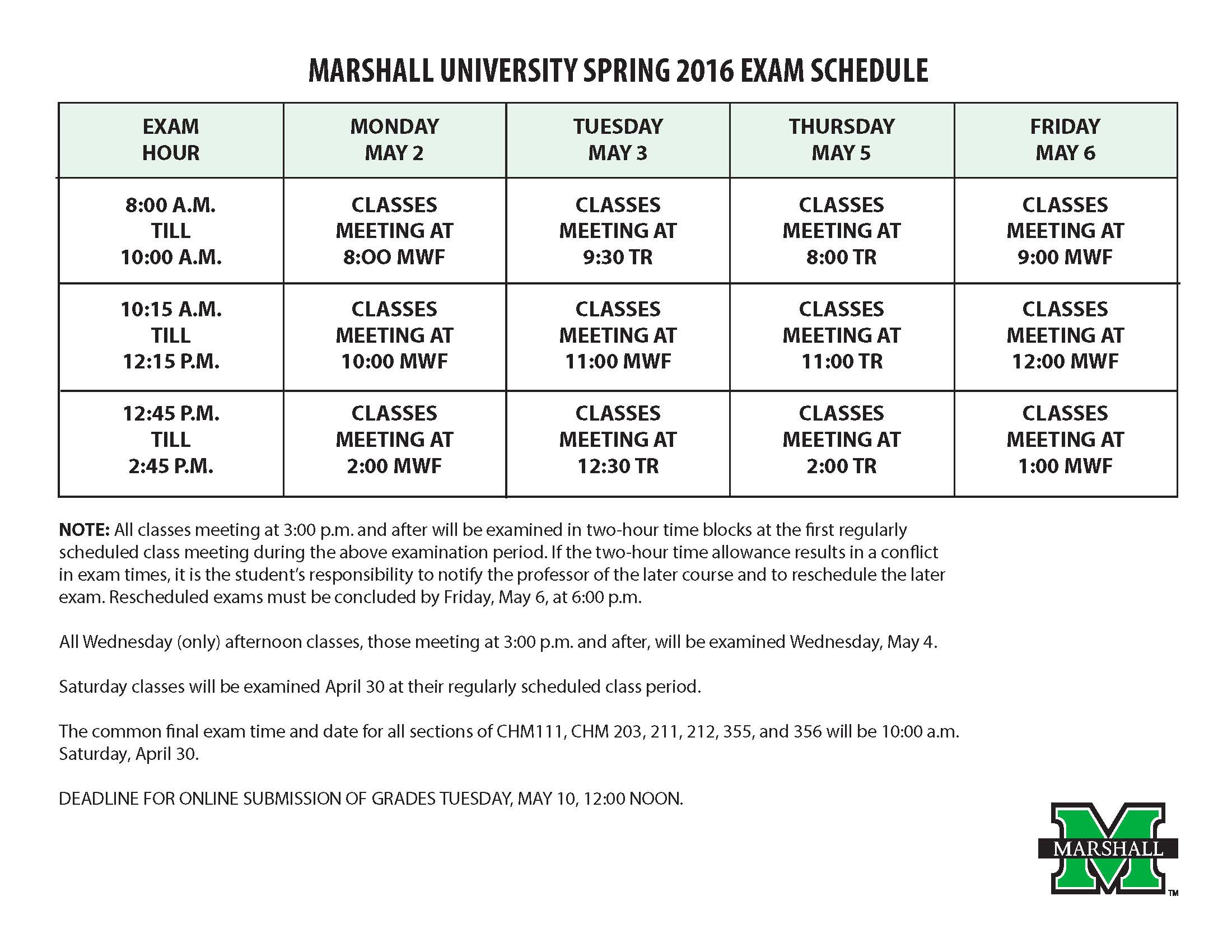 Course Title/NumberAbbreviated Preparation for College Mathematics B MTH 102BSemester/YearSpring 2016Section/CRN201 3990Days/TimeMW 3:00 pm – 3:50 pmLocationSH 624InstructorShannon Miller-MaceOfficeSH 741BPhone(304) 696-3796E-MailBlackboard/MUOnline or miller207@marshall.eduOffice HoursMTWR 2:00 pm – 3:00 pm, MT 4:00 pm – 5:00 pmTeaching AssistantRoger EstepTA OfficeSmith Music 115TA Phone304 696 3986TA E-Mailestep102@marshall.eduUniversity PoliciesBy enrolling in this course, you agree to the University Policies listed below.  Please read the full text of each policy by going to www.marshall.edu/academic-affairs and clicking on “Marshall University Policies.”  Or, you can access the policies directly by going to www.marshall.edu/academic-affairs/policies/.  Academic Dishonesty/Excused Absence Policy for Undergraduates/Computing Services Acceptable Use/Inclement Weather/Dead Week/Students with Disabilities/Academic Forgiveness/Academic Probation and Suspension/Academic Rights and Responsibilities of Students/Affirmative Action/Sexual HarassmentAn abridged mastery-based course that will prepare students for College Algebra.  Prerequisite: MTH 098 or MTH 100 or MTH 121 or MTH 121B.  1 credit hour.This course is intended to prepare students for MTH 127 or MTH 160.  It will prepare students for courses that use algebra.  The format of this course is known as a modified math emporium.  Math emporia have been shown to be more effective than traditional lecture-based courses in a number of colleges and universities across the country in the last decade.  Studies have shown that when students actively engage with course material, on average they have higher rates of achievement of intended learning outcomes as well as higher course completion rates.  The emporium model is based on mastery learning, promotes active learning, and provides flexibility in the pace at which students move through content, allowing students to cover familiar material quickly so that they can spend more time on topics that are more challenging for them.  The format features timely personal assistance from the instructor, coupled with interactive computer technology for instruction, and assessment with immediate feedback.  The interactive computer technology provides a nearly unlimited variety of practice examples, step-by-step guidance, and customized review support.Note:  Although this course involves computer-assisted instruction, it is not a distance learning or online course, nor is it an independent study. Course Student Learning Outcomes How students will practice each outcome in this CourseHow student achievement of each outcome will be  assessed  in this CourseStudents will solve equations and use graphical techniques to arrive at solutions of algebra problems.Both outside and inside the classroom, students will practice to master these concepts.  These ideas are covered in Module K.Students must certify in each lesson at the mastery level with a minimum grade of 80%. Students must demonstrate mastery of 75% on each module test.Students will learn the basics of polynomials and their applications.  Both outside and inside the classroom, students will practice to master these concepts.  These ideas are covered in Module L.Students must certify in each lesson at the mastery level with a minimum grade of 80%. Students must demonstrate mastery of 75% on each module test.Students will factor polynomials using multiple techniques.Both outside and inside the classroom, students will practice to master these concepts.  These ideas are covered in Module M.Students must certify in each lesson at the mastery level with a minimum grade of 80%. Students must demonstrate mastery of 75% on each module test.Students will perform algebraic operations on rational and radical expressions, and solve application problems involving quadratic equations.Both outside and inside the classroom, students will practice to master these concepts.  These ideas are covered in Module N.Students must certify in each lesson at the mastery level with a minimum grade of 80%. Students must demonstrate mastery of 75% on each module test.(1) Textbook and computer software – Developmental Mathematics Software and e-book, ISBN 1935782517 or 9781935782513, Hawkes Learning Systems.  A software license can be purchased at the student bookstore or on-line at http://www.hawkeslearning.com/.  (2) Calculator – A calculator is allowed on all assignments and tests.  No internet-enabled devices may be used as a calculator during tests.  (3) Headphones – Students who want to watch the HawkesTV instructional videos during class, as part of learning the course material, must use headphones.  (4) Notebook – Although this course involves computer-assisted instruction, students should have and use note taking materials in every class.  Notes should be taken on each lesson.  Problems should be worked out neatly in your notebook and discussed with the Instructor or Teaching Assistant as needed.Students must complete all certifications, all module tests (K, L, M, and N), and the final examination to earn a passing grade in the course.  Students will complete the certifications with mastery 80% or higher, the 4 module tests with mastery 75% or higher, and the final exam.  Students have unlimited attempts to master the certifications.  Students have 3 attempts to master each of the 4 module tests.  The final exam may only be attempted once.All certifications for a particular module must be mastered before attempting the module test, and each module test must be mastered before progressing to the next module. If mastery on the test is not achieved in 3 attempts, then all certifications for the module and the diagnostic test will be reset; the student will work through the module again until mastery is achieved.All module tests must be completed with a score of 75% or higher before taking the final exam. A complete suggested pace is provided in the Course Schedule in this syllabus.  Students may complete certifications or exams before the suggested dates, if they have completed the appropriate prerequisites. Students who work at or faster than the provided pace will complete the course in one semester.  Students are expected to work outside of class 1 – 2 hours for every hour spent in class.The final exam for this section is on Monday, May 2nd, 3:00 pm – 5:00 pm.  The last day to take the final exam is the final exam date for this section.  All certifications and module tests must be completed by the last day of classes; no certifications or module tests can be completed during finals week.  Students must achieve a mastery of 80% or higher in each lesson certification in a particular module before taking the module test.  Each mastered lesson certification is recorded in the gradebook as a 100%.  On each of the 4 module tests, the best of your (up to) 3 module test grades are recorded in the gradebook.  Each module test, once passes with a 75% or higher, will then be recorded in the gradebook. The final exam can be taken only once and the score earned is recorded in the gradebook.Semester grades will be based on module test grades, certifications, the final exam, and attendance.Module tests (15% each for a total of 60%), certifications (20%), final exam (20%).Grading scale:  90 – 100      A                           80 – 89.99   B                           70 – 79.99   C                           60 – 69.99   D                           Below 60     FAt the end of the semester, students who have not completed the course materials will be assigned a grade of F.   Midterm GradesMidterm grades will be reported on Friday, March 4.  Students through the Module L Test will be recorded as passing.  Students through the Module K Test will be assigned a midterm grade of a D.  Students not through the Module K Test will be assigned a midterm grade of an F.  Students are required to attend each class.  Unexcused absences from three or more classes will result in an F.  Students with a University Excused Absence must provide evidence to justify a University Excused Absence on the first day you return to class.  Students do not need to attend class after successful completion of all modules, module tests, and the final exam.  Students may work together on the Learn and Practice of each lesson and on Practice Problems.  Students may not work together, receive help, or use any resources (web, text, notes, etc) on Certifications, Diagnostic Tests, Module Tests, or the Final Test.  Plain scrap paper will be handed out during these assessments and taken up after they are submitted.  Any students who are discovered cheating will be given a 0 on the assignment, which will count towards your final course grade; students caught cheating must still master the material of the assignment before moving on.  A second cheating offense will result in an F for the course.  Notice of any cheating offense will be sent to Academic Affairs.  Math Department Open Computer LabLocation: Smith Hall 620Hours:  MTWR 5pm – 7pm Please remember to get your instructor’s permission before taking tests during open computer lab hours.  Students will need to sign-in and show ID to the persons staffing the lab to be able to take tests.  Math Department Tutoring Lab Location: Smith Music Hall 115Hours:  MTWR 10am – 4pm and F 10am – 12noon There are no computers in the math tutoring lab.  Please bring your questions on paper or bring your own laptop.  No tests can be taken in the math tutoring lab.  Other MTH 100 / 102 / 102B ClassesStudents may attend class periods of other MTH 100 or MTH 102 sections on a first come first served basis, if the classroom has an open computer.  Students must arrive on time, get instructor permission to use an open computer, and stay the entire class period.Students requiring technical assistance with the Hawkes software should contact Hawkes directly by phone at 800-426-9538 or 843-571-2825, Monday – Friday 8:30am – 10:00pm ET, or by live chat at www.hawkeslearning.com/chat, any time 24/7.  ModuleActivitiesComplete on or beforeKSolvingEquationsGraphingIntro to technology and policies – how this course worksM 1/11KSolvingEquationsGraphingDiagnostic Test Module K for students who are confident in solving equations and graphingW 1/13KSolvingEquationsGraphingLessons 8.1a, 8.1b, and 8.2 Learn, Practice, and CertifyW 1/13KSolvingEquationsGraphingLesson 8.3 Learn, Practice, and CertifyW 1/20KSolvingEquationsGraphingLessons 8.4 and 8.5 Learn, Practice, and CertifyW 1/20KSolvingEquationsGraphingLessons 8.7 and 9.1 Learn, Practice, and CertifyW 1/25KSolvingEquationsGraphingLessons 9.2 and 9.3 Learn, Practice, and CertifyW 1/27KSolvingEquationsGraphingLessons 9.4a and 9.4b Learn, Practice, and CertifyM 2/1KSolvingEquationsGraphingModule K Practice ProblemsW 2/3KSolvingEquationsGraphingModule K TestM 2/8LExponentsScientific NotationPolynomialsDiagnostic Test Module L for students who are confident with exponents, scientific notation, and polynomialsW 2/10LExponentsScientific NotationPolynomialsLessons 11.1 and 11.2a Learn, Practice, and CertifyM 2/15LExponentsScientific NotationPolynomialsLesson 11.2b Learn, Practice, and CertifyM 2/15LExponentsScientific NotationPolynomialsLessons 11.3 and 11.4 Learn, Practice, and CertifyW 2/17LExponentsScientific NotationPolynomialsLessons 11.5 and 11.6a Learn, Practice, and CertifyW 2/17LExponentsScientific NotationPolynomialsLessons 11.6b and 11.7a Learn, Practice, and CertifyM 2/22LExponentsScientific NotationPolynomialsModule L Practice ProblemsM 2/22LExponentsScientific NotationPolynomialsModule L TestW 2/24MFactoringDiagnostic Test Module M for students who are confident in factoringM 2/29MFactoringLessons 12.1a and 12.1b Learn, Practice, and CertifyM 2/29MFactoringLessons 12.1c and 12.2 Learn, Practice, and CertifyW 3/2MFactoringLessons 12.3a and 12.3b Learn, Practice, and CertifyW 3/2MFactoringLesson 12.4a Learn, Practice, and CertifyM 3/7MFactoringLessons 12.4b and 12.5 Learn, Practice, and CertifyM 3/7MFactoringLesson 12.6 Learn, Practice, and CertifyW 3/9MFactoringModule M Practice ProblemsW 3/9MFactoringModule M TestM 3/14NRational ExpressionsRadicalsQuadraticEquationsDiagnostic Test Module N for students who are confident in adding and subtracting rational expressions, simplifying radicals, and solving quadratic equationsW 3/16NRational ExpressionsRadicalsQuadraticEquationsLessons 13.1a, 13.1b, and 13.2 Learn, Practice, and CertifyM 3/28NRational ExpressionsRadicalsQuadraticEquationsLessons 14.1 and 14.2 Learn, Practice, and CertifyW 3/30NRational ExpressionsRadicalsQuadraticEquationsLessons 14.3a and 14.3b Learn, Practice, and CertifyM 4/4NRational ExpressionsRadicalsQuadraticEquationsLessons 14.4 and 14.6 Learn, Practice, and CertifyW 4/6NRational ExpressionsRadicalsQuadraticEquationsLessons 15.1 and 15.3 Learn, Practice, and CertifyM 4/11NRational ExpressionsRadicalsQuadraticEquationsLesson 15.4 Learn, Practice, and CertifyW 4/13NRational ExpressionsRadicalsQuadraticEquationsModule N Practice ProblemsM 4/18NRational ExpressionsRadicalsQuadraticEquationsModule N TestW 4/20FinalExamAll TopicsFinal Exam Practice ProblemsM 4/25FinalExamAll TopicsFinal Exam Practice ProblemsW 4/27FinalExamAll TopicsFinal ExaminationSee Final Exam ScheduleCourse Title/NumberAbbreviated Preparation for College Mathematics B MTH 102BSemester/YearSpring 2016Section/CRN202 3991Days/TimeTR 3:00 pm – 3:50 pmLocationSH 624InstructorShannon Miller-MaceOfficeSH 741BPhone(304) 696-3796E-MailBlackboard/MUOnline or miller207@marshall.eduOffice HoursMTWR 2:00 pm – 3:00 pm, MT 4:00 pm – 5:00 pmTeaching AssistantRoger EstepTA OfficeSmith Music 115TA Phone304 696 3986TA E-Mailestep102@marshall.eduUniversity PoliciesBy enrolling in this course, you agree to the University Policies listed below.  Please read the full text of each policy by going to www.marshall.edu/academic-affairs and clicking on “Marshall University Policies.”  Or, you can access the policies directly by going to www.marshall.edu/academic-affairs/policies/.  Academic Dishonesty/Excused Absence Policy for Undergraduates/Computing Services Acceptable Use/Inclement Weather/Dead Week/Students with Disabilities/Academic Forgiveness/Academic Probation and Suspension/Academic Rights and Responsibilities of Students/Affirmative Action/Sexual HarassmentAn abridged mastery-based course that will prepare students for College Algebra.  Prerequisite: MTH 098 or MTH 100 or MTH 121 or MTH 121B.  1 credit hour.This course is intended to prepare students for MTH 127 or MTH 160.  It will prepare students for courses that use algebra.  The format of this course is known as a modified math emporium.  Math emporia have been shown to be more effective than traditional lecture-based courses in a number of colleges and universities across the country in the last decade.  Studies have shown that when students actively engage with course material, on average they have higher rates of achievement of intended learning outcomes as well as higher course completion rates.  The emporium model is based on mastery learning, promotes active learning, and provides flexibility in the pace at which students move through content, allowing students to cover familiar material quickly so that they can spend more time on topics that are more challenging for them.  The format features timely personal assistance from the instructor, coupled with interactive computer technology for instruction, and assessment with immediate feedback.  The interactive computer technology provides a nearly unlimited variety of practice examples, step-by-step guidance, and customized review support.Note:  Although this course involves computer-assisted instruction, it is not a distance learning or online course, nor is it an independent study. Course Student Learning Outcomes How students will practice each outcome in this CourseHow student achievement of each outcome will be  assessed  in this CourseStudents will solve equations and use graphical techniques to arrive at solutions of algebra problems.Both outside and inside the classroom, students will practice to master these concepts.  These ideas are covered in Module K.Students must certify in each lesson at the mastery level with a minimum grade of 80%. Students must demonstrate mastery of 75% on each module test.Students will learn the basics of polynomials and their applications.  Both outside and inside the classroom, students will practice to master these concepts.  These ideas are covered in Module L.Students must certify in each lesson at the mastery level with a minimum grade of 80%. Students must demonstrate mastery of 75% on each module test.Students will factor polynomials using multiple techniques.Both outside and inside the classroom, students will practice to master these concepts.  These ideas are covered in Module M.Students must certify in each lesson at the mastery level with a minimum grade of 80%. Students must demonstrate mastery of 75% on each module test.Students will perform algebraic operations on rational and radical expressions, and solve application problems involving quadratic equations.Both outside and inside the classroom, students will practice to master these concepts.  These ideas are covered in Module N.Students must certify in each lesson at the mastery level with a minimum grade of 80%. Students must demonstrate mastery of 75% on each module test.(1) Textbook and computer software – Developmental Mathematics Software and e-book, ISBN 1935782517 or 9781935782513, Hawkes Learning Systems.  A software license can be purchased at the student bookstore or on-line at http://www.hawkeslearning.com/.  (2) Calculator – A calculator is allowed on all assignments and tests.  No internet-enabled devices may be used as a calculator during tests.  (3) Headphones – Students who want to watch the HawkesTV instructional videos during class, as part of learning the course material, must use headphones.  (4) Notebook – Although this course involves computer-assisted instruction, students should have and use note taking materials in every class.  Notes should be taken on each lesson.  Problems should be worked out neatly in your notebook and discussed with the Instructor or Teaching Assistant as needed.Students must complete all certifications, all module tests (K, L, M, and N), and the final examination to earn a passing grade in the course.  Students will complete the certifications with mastery 80% or higher, the 4 module tests with mastery 75% or higher, and the final exam.  Students have unlimited attempts to master the certifications.  Students have 3 attempts to master each of the 4 module tests.  The final exam may only be attempted once.All certifications for a particular module must be mastered before attempting the module test, and each module test must be mastered before progressing to the next module. If mastery on the test is not achieved in 3 attempts, then all certifications for the module and the diagnostic test will be reset; the student will work through the module again until mastery is achieved.All module tests must be completed with a score of 75% or higher before taking the final exam.  A complete suggested pace is provided in the Course Schedule in this syllabus.  Students may complete certifications or exams before the suggested dates, if they have completed the appropriate prerequisites. Students who work at or faster than the provided pace will complete the course in one semester.  Students are expected to work outside of class 1 – 2 hours for every hour spent in class.The final exam for this section is on Tuesday, May 3rd, 3:00 pm – 5:00 pm.  The last day to take the final exam is the final exam date for this section.  All certifications and module tests must be completed by the last day of classes; no certifications or module tests can be completed during finals week.  Students must achieve a mastery of 80% or higher in each lesson certification in a particular module before taking the module test.  Each mastered lesson certification is recorded in the gradebook as a 100%.  On each of the 4 module tests, the best of your (up to) 3 module test grades are recorded in the gradebook.  Each module test, once passes with a 75% or higher, will then be recorded in the gradebook. The final exam can be taken only once and the score earned is recorded in the gradebook.Semester grades will be based on module test grades, certifications, the final exam, and attendance.Module tests (15% each for a total of 60%), certifications (20%), final exam (20%).Grading scale:  90 – 100      A                           80 – 89.99   B                           70 – 79.99   C                           60 – 69.99   D                           Below 60     FAt the end of the semester, students who have not completed the course materials will be assigned a grade of F.   Midterm GradesMidterm grades will be reported on Friday, March 4.  Students through the Module L Test will be recorded as passing.  Students through the Module K Test will be assigned a midterm grade of a D.  Students not through the Module K Test will be assigned a midterm grade of an F.  Students are required to attend each class.  Unexcused absences from three or more classes will result in an F.  Students with a University Excused Absence must provide evidence to justify a University Excused Absence on the first day you return to class.  Students do not need to attend class after successful completion of all modules, module tests, and the final exam.  Students may work together on the Learn and Practice of each lesson and on Practice Problems.  Students may not work together, receive help, or use any resources (web, text, notes, etc) on Certifications, Diagnostic Tests, Module Tests, or the Final Test.  Plain scrap paper will be handed out during these assessments and taken up after they are submitted.  Any students who are discovered cheating will be given a 0 on the assignment, which will count towards your final course grade; students caught cheating must still master the material of the assignment before moving on.  A second cheating offense will result in an F for the course.  Notice of any cheating offense will be sent to Academic Affairs.  Math Department Open Computer LabLocation: Smith Hall 620Hours:  MTWR 5pm – 7pm Please remember to get your instructor’s permission before taking tests during open computer lab hours.  Students will need to sign-in and show ID to the persons staffing the lab to be able to take tests.  Math Department Tutoring Lab Location: Smith Music Hall 115Hours:  MTWR 10am – 4pm and F 10am – 12noon There are no computers in the math tutoring lab.  Please bring your questions on paper or bring your own laptop.  No tests can be taken in the math tutoring lab.  Other MTH 100 / 102 / 102B ClassesStudents may attend class periods of other MTH 100 or MTH 102 sections on a first come first served basis, if the classroom has an open computer.  Students must arrive on time, get instructor permission to use an open computer, and stay the entire class period.Students requiring technical assistance with the Hawkes software should contact Hawkes directly by phone at 800-426-9538 or 843-571-2825, Monday – Friday 8:30am – 10:00pm ET, or by live chat at www.hawkeslearning.com/chat, any time 24/7.  ModuleActivitiesComplete on or beforeKSolvingEquationsGraphingIntro to technology and policies – how this course worksT 1/12KSolvingEquationsGraphingDiagnostic Test Module K for students who are confident in solving equations and graphingR 1/14KSolvingEquationsGraphingLessons 8.1a and 8.1b Learn, Practice, and CertifyT 1/19KSolvingEquationsGraphingLessons 8.2 Learn, Practice, and CertifyT 1/19KSolvingEquationsGraphingLessons 8.3 and 8.4 Learn, Practice, and CertifyR 1/21KSolvingEquationsGraphingLessons 8.5 and 8.7 Learn, Practice, and CertifyR 1/26KSolvingEquationsGraphingLessons 9.1 Learn, Practice, and CertifyT 1/26KSolvingEquationsGraphingLessons 9.2 and 9.3 Learn, Practice, and CertifyR 1/28KSolvingEquationsGraphingLessons 9.4a and 9.4b Learn, Practice, and CertifyT 2/2KSolvingEquationsGraphingModule K Practice ProblemsR 2/4KSolvingEquationsGraphingModule K TestT 2/9LExponentsScientific NotationPolynomialsDiagnostic Test Module L for students who are confident with exponents, scientific notation, and polynomialsR 2/11LExponentsScientific NotationPolynomialsLessons 11.1 and 11.2a Learn, Practice, and CertifyT 2/16LExponentsScientific NotationPolynomialsLessons 11.2b and 11.3 Learn, Practice, and CertifyT 2/16LExponentsScientific NotationPolynomialsLessons 11.4 Learn, Practice, and CertifyR 2/18LExponentsScientific NotationPolynomialsLessons 11.5 and 11.6a Learn, Practice, and CertifyR 2/18LExponentsScientific NotationPolynomialsLessons 11.6b and 11.7a Learn, Practice, and CertifyT 2/23LExponentsScientific NotationPolynomialsModule L Practice ProblemsT 2/23LExponentsScientific NotationPolynomialsModule L TestR 2/25MFactoringDiagnostic Test Module M for students who are confident in factoringT 3/1MFactoringLessons 12.1a, 12.1b, and 12.1c Learn, Practice, and CertifyT 3/1MFactoringLessons 12.2, 12.3a, and 12.3b Learn, Practice, and CertifyR 3/3MFactoringLesson 12.4a Learn, Practice, and CertifyT 3/8MFactoringLessons 12.4b and 12.5 Learn, Practice, and CertifyT 3/8MFactoringLesson 12.6 Learn, Practice, and CertifyR 3/10MFactoringModule M Practice ProblemsR 3/10MFactoringModule M TestT 3/15NRational ExpressionsRadicalsQuadraticEquationsDiagnostic Test Module N for students who are confident in adding and subtracting rational expressions, simplifying radicals, and solving quadratic equationsR 3/17NRational ExpressionsRadicalsQuadraticEquationsLessons 13.1a and 13.1b Learn, Practice, and CertifyT 3/29NRational ExpressionsRadicalsQuadraticEquationsLessons 13.2 and 14.1 Learn, Practice, and CertifyR 3/31NRational ExpressionsRadicalsQuadraticEquationsLessons 14.2 and 14.3a Learn, Practice, and CertifyT 4/5NRational ExpressionsRadicalsQuadraticEquationsLessons 14.3b and 14.4 Learn, Practice, and CertifyR 4/7NRational ExpressionsRadicalsQuadraticEquationsLessons 14.6 and 15.1 Learn, Practice, and CertifyT 4/12NRational ExpressionsRadicalsQuadraticEquationsLesson 15.3 and 15.4 Learn, Practice, and CertifyR 4/14NRational ExpressionsRadicalsQuadraticEquationsModule N Practice ProblemsT 4/19NRational ExpressionsRadicalsQuadraticEquationsModule N TestR 4/21FinalExamAll TopicsFinal Exam Practice ProblemsT 4/26FinalExamAll TopicsFinal Exam Practice ProblemsR 4/28FinalExamAll TopicsFinal ExaminationSee Final Exam Schedule